_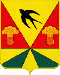 КЕМЕРОВСКАЯ ОБЛАСТЬ-КУЗБАСССовет народных депутатов Ленинск-Кузнецкого муниципального округа(первый созыв)РЕШЕНИЕот 25 июня 2020 года № 127/1Об организации психолого-педагогического сопровождения детей с ограниченными возможностями здоровья в муниципальных образовательных организацияхЗаслушав информацию исполняющего обязанности заведующего отделением Ленинск-Кузнецкого муниципального района ГОО «Кузбасский региональный центр психолого-педагогической, медицинской и социальной помощи «Здоровье и развитие личности», Денисовой А.В. об организации психолого-педагогического сопровождения детей с ограниченными возможностями здоровья в муниципальных образовательных организациях, Совет народных депутатов Ленинск-Кузнецкого муниципального округа РЕШИЛ:1. Информацию об организации психолого-педагогического сопровождения детей с ограниченными возможностями здоровья в муниципальных образовательных организациях принять к сведению. 2. Исполняющему обязанности заведующего отделением Ленинск-Кузнецкого муниципального района ГОО «Кузбасский региональный центр психолого-педагогической, медицинской и социальной помощи «Здоровье и развитие личности» (Денисова А.В.) совместно с руководителями общеобразовательных организаций продолжить работу по организации психолого-педагогического сопровождения детей с ограниченными возможностями здоровья в муниципальных образовательных организациях.3. Контроль за исполнением решения возложить на  начальника управления образования  М.В.Дюкову и на председателя постоянно действующей комиссии Совета народных депутатов Ленинск-Кузнецкого муниципального округа по социальным вопросам   О.В. Терзицкую. 3. Опубликовать настоящее решение в периодическом печатном издании, распространяемом на территории Ленинск-Кузнецкого муниципального округа – газете «Наша Знаменка» и разместить на официальном сайте в информационно-телекоммуникационной сети «Интернет».4.  Решение  вступает в силу  со дня его официального опубликования.Глава  Ленинск – Кузнецкогомуниципального округа  					                    Е.В. Никитин                                  Председатель Совета народныхдепутатов Ленинск-Кузнецкого муниципального округа                                                                   А.А. Яковлев